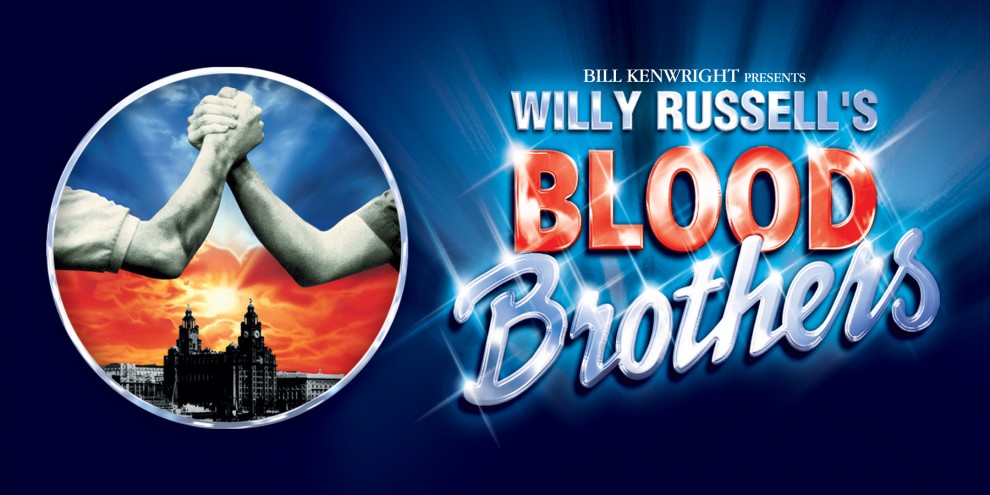 Why is regular home learning important?It can improve a student’s thinking and memory skills.  This is vital for the new content heavy GCSEs. It helps students to develop positive study skills and habits that will serve them well throughout life.Home learning encourages students to use time wisely and efficiently. It teaches students to work independently.Home learning teaches students to take responsibility for their own work.It allows students to review and practice what has been covered in class and consolidate their knowledge and skills. Equally important, it helps students to get ready for the next day’s class.It helps students learn to use resources, such as libraries, reference materials, and computer Web sites to find information.It encourages students to explore subjects more fully than classroom time permits.It allows students to extend their learning by applying skills to new situations. Home learning helps parents learn more about what their children learning in school.It allows parents to communicate with teachers about learning in order to support their children efficiently. 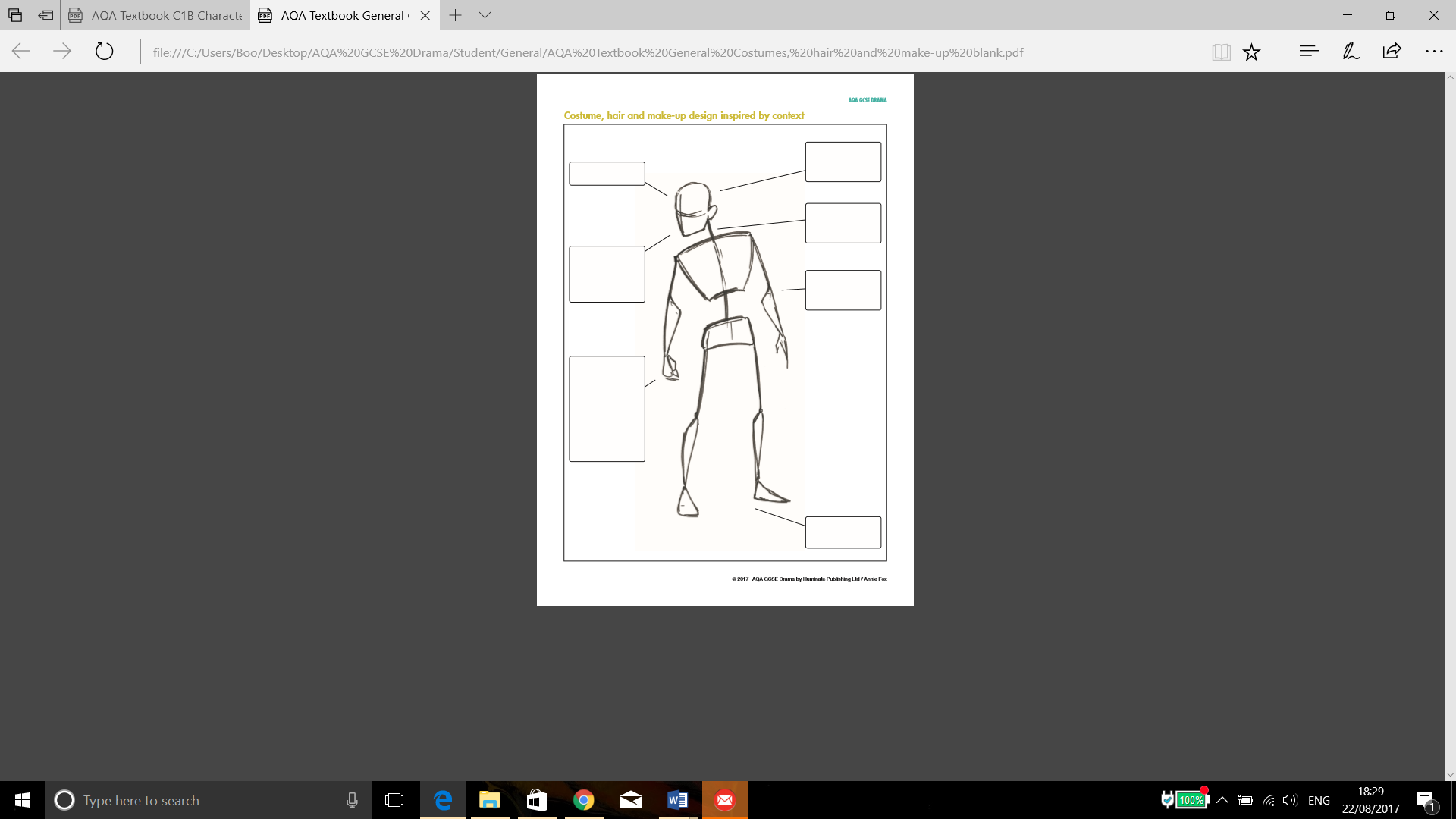 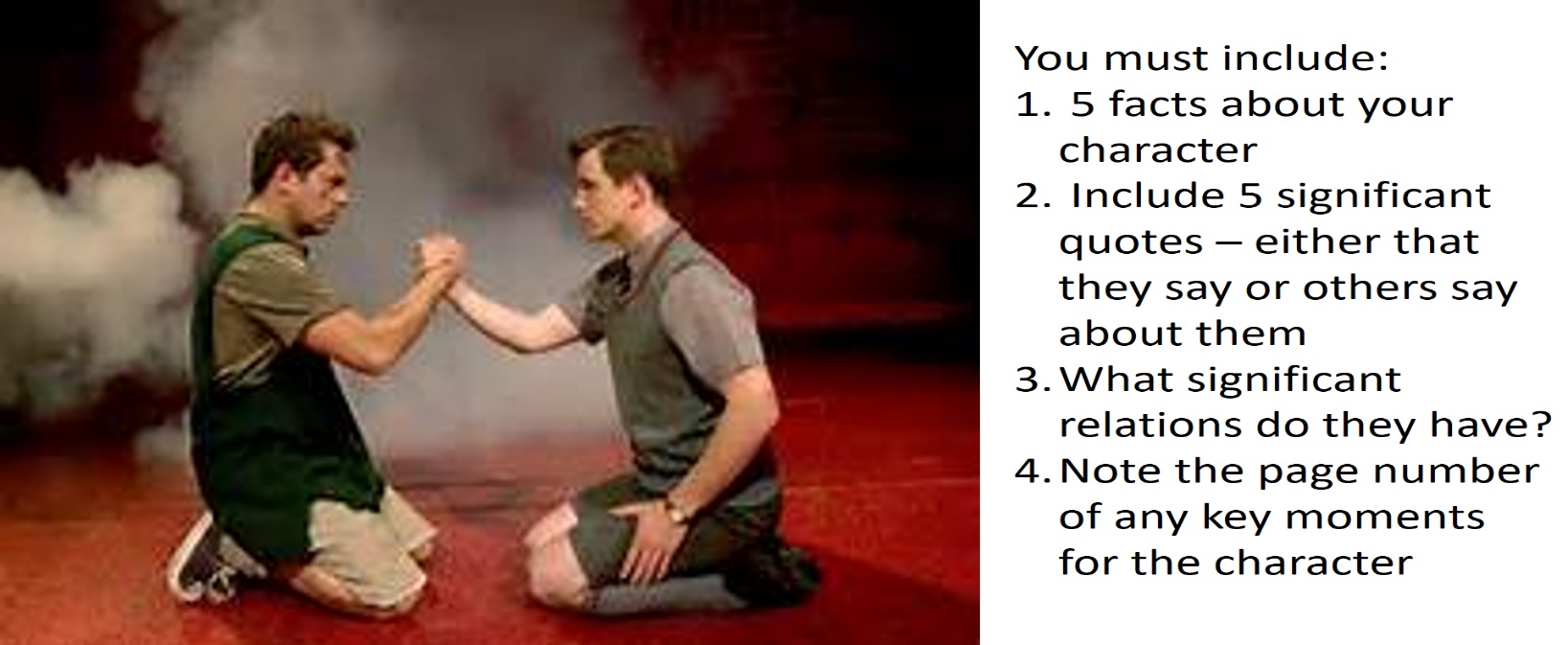 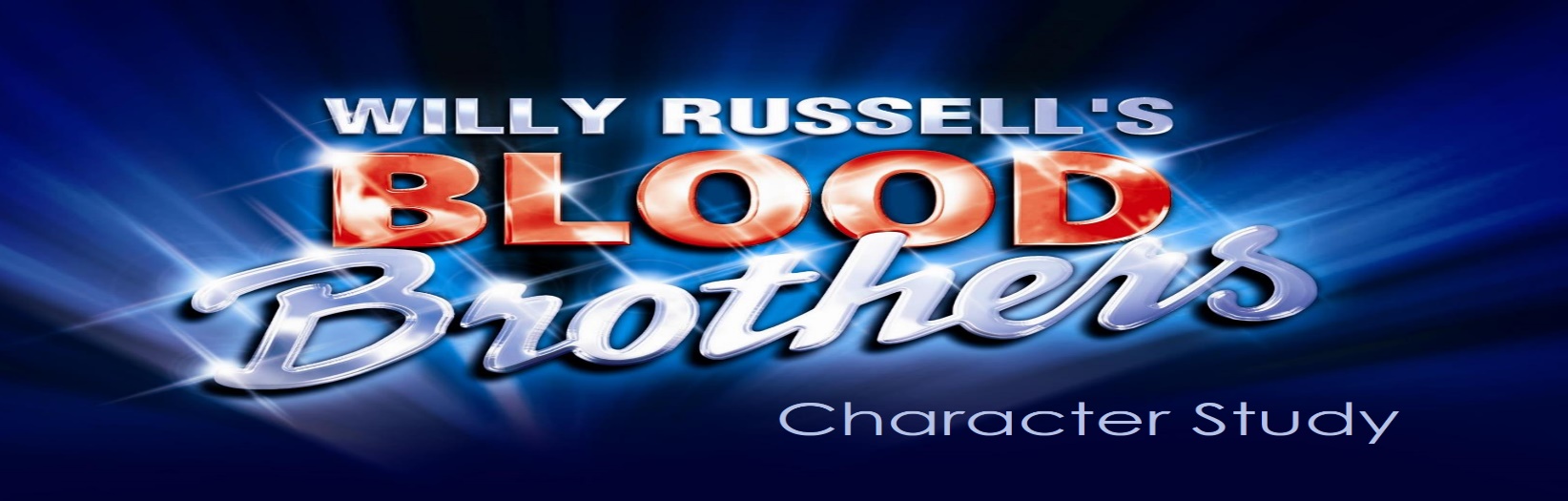 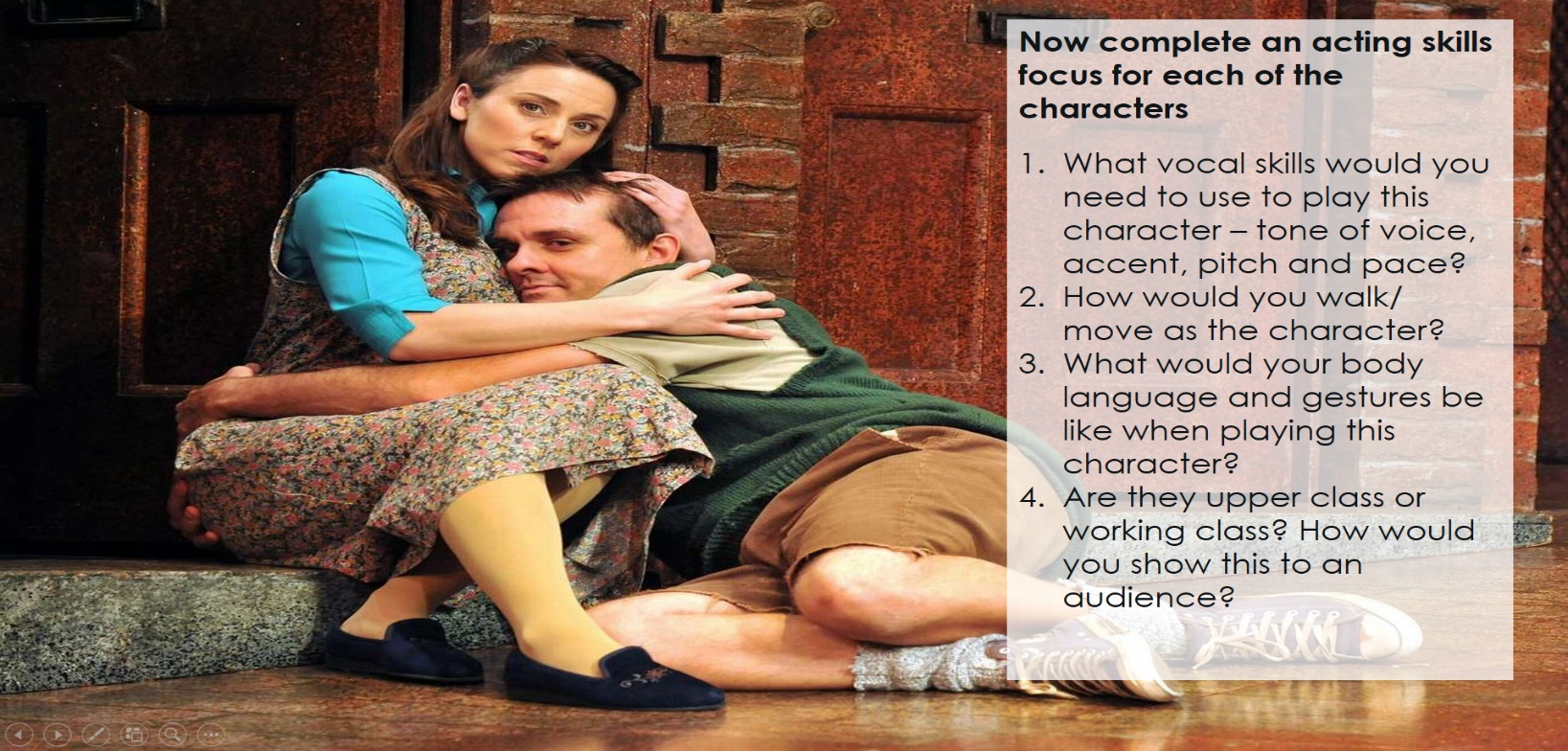 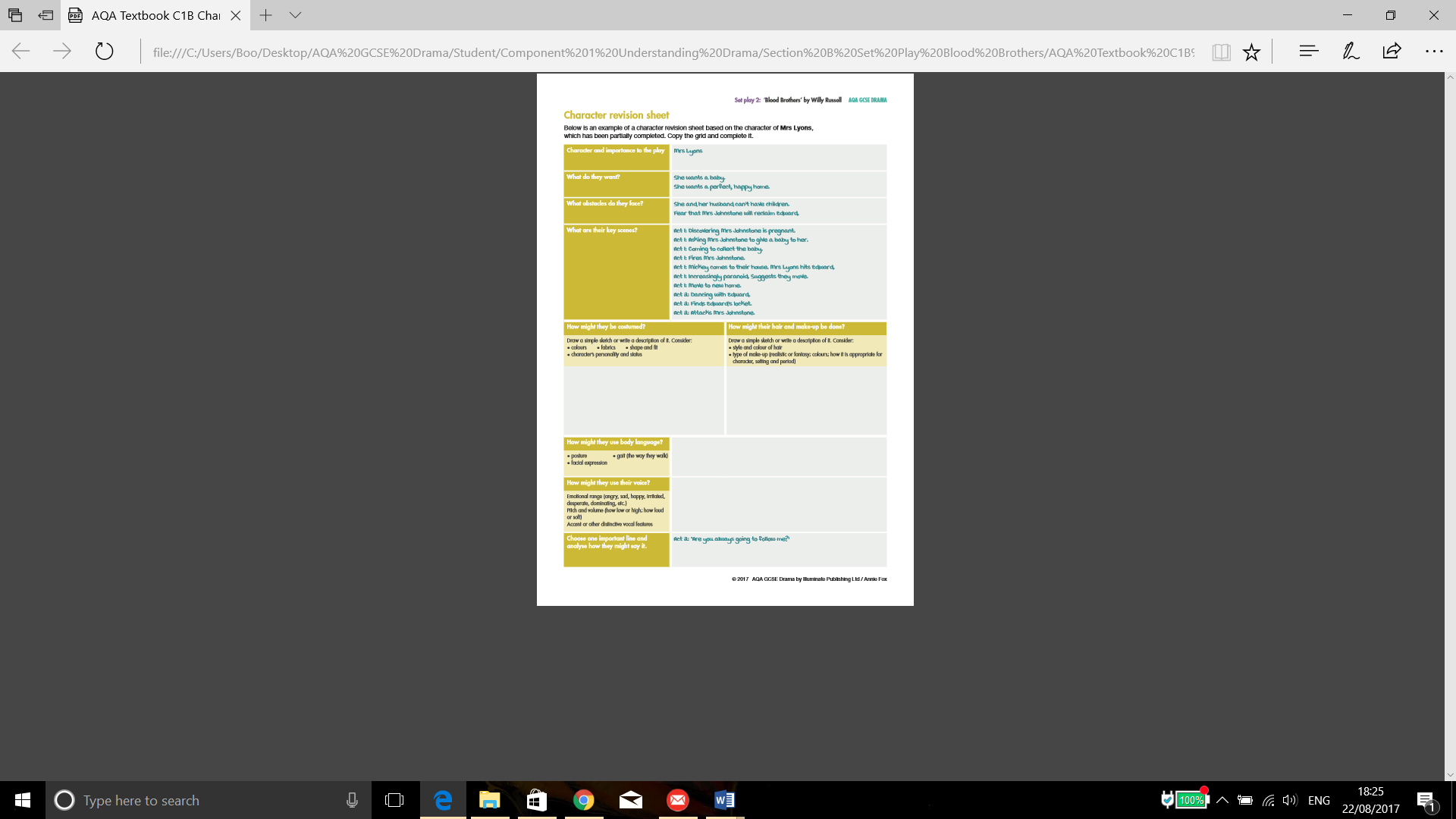 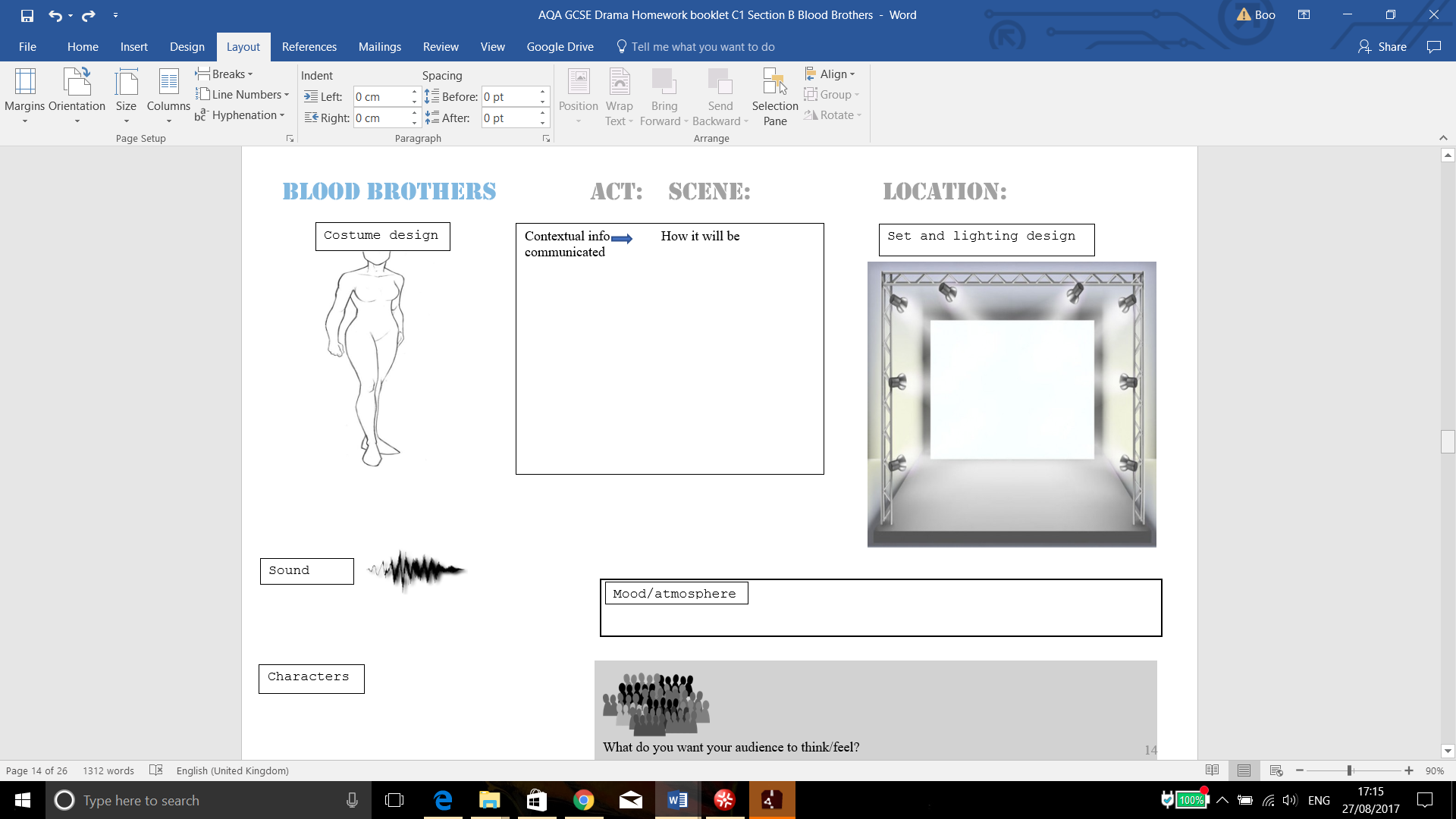 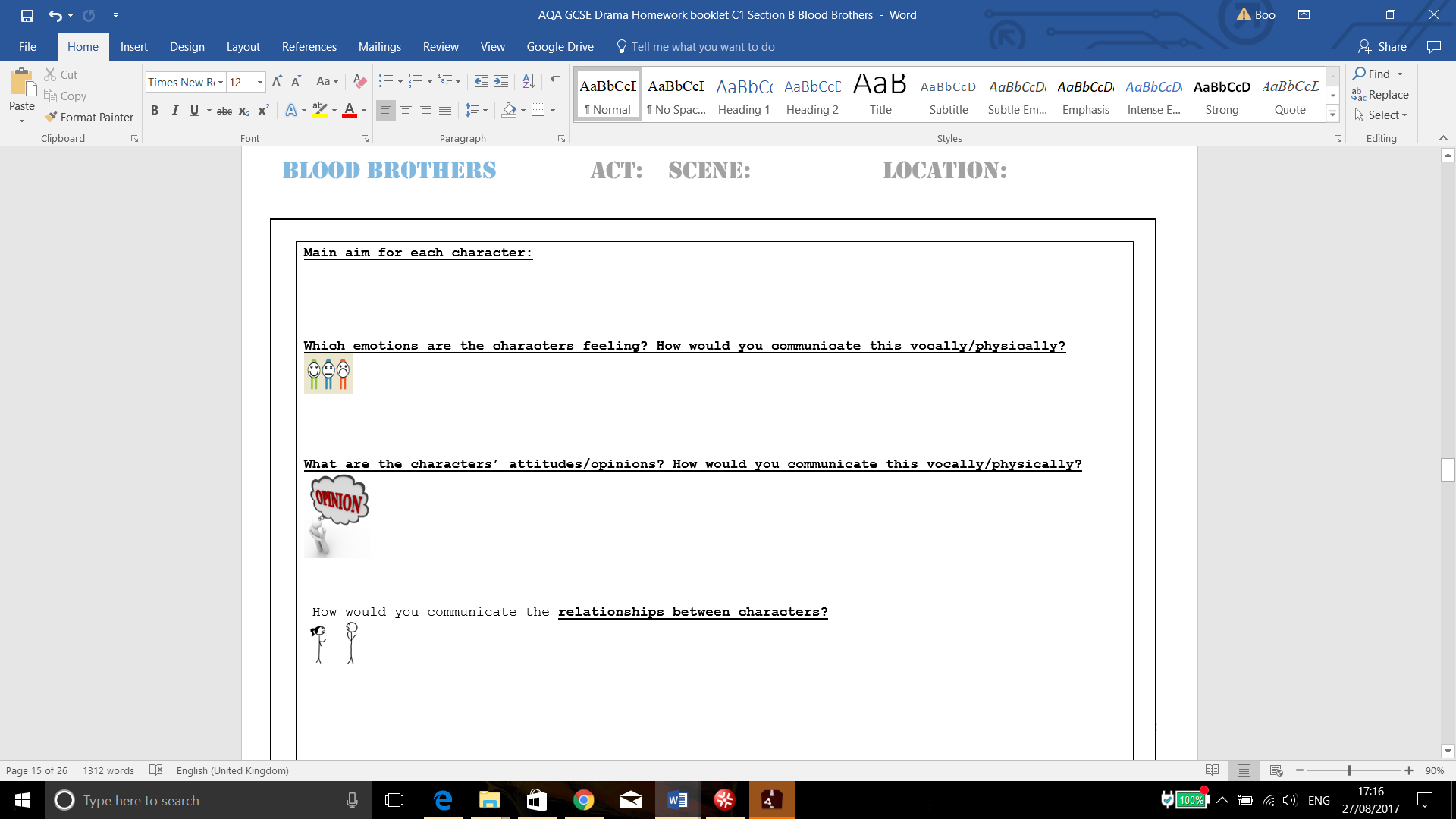 TASKPAGE/SDATEWeek 1 - C1B: Blood Brothers plot, Willy Russell in context and Liverpool at the time4 Week 2 - C1B: Themes, issues and character overviews5Week 3 - C1B: Set design6Week 4 - C1B: Costume, hair and make-up design7-9Week 5 - C1B: Interpretation of a character10Week 6 - C1B: Character revision sheet11Week 7 - C1B: Space, interactions and proxemics12, 19-24Week 8 - C1B: Lighting, music and sound design13-18Week 9 - C1B: Practise questions for set play25Scene: ______________________________p___Justifications: ____________________________________________________________________________________________________________________________________________________Scene: ______________________________p___Justifications: ____________________________________________________________________________________________________________________________________________________Scene: ______________________________p___Justifications: ____________________________________________________________________________________________________________________________________________________Scene: ______________________________p___Justifications: ____________________________________________________________________________________________________________________________________________________Scene: ______________________________p___Justifications: ____________________________________________________________________________________________________________________________________________________What we need to do  Do it… Statement about the character overall. Link to the context of the play and how the character fits in with this. Introduce the extract, explaining where about in the play it is and what the character is like at this point.Identify one of your aims for the character.        1Explain how you would communicate your aim to the audience, focussing on a specific moment in the scene.Use a quote. Use a range of appropriate theatrical terminology.Link your point to the play as a whole. You could mention how you would play the character at this point in the play compared to how you have played them up until this scene/ after this scene. Identify your next aim.  2Explain how you would communicate your aim to the audience, focussing on a specific moment in the scene.Use a quote.Link your point to the play as a whole. You could mention how you would play the character at this point in the play compared to how you have played them up until this scene/ after this scene. You could give a detailed example of what you would do at another point in the play and link back to the extract.                  3You can either explore another moment from the extract, or from the play as a whole.                       4Cover 4 moments from the play (these can include moments from this extract and relevant moments from the play as a whole).What I need to do….Do it…..Explain where the extract takes place e.g. on the street, in a large house etc. Link location to context (Liverpool/time period). Explain the impact that the location would have on the scene. E.g. do the actors have lots of room or minimal room? Is this a new place or somewhere they are familiar with?Link back to the question. Explain what the characters’ relationship has been like up until this point. It may be the first time the characters have met, or we may have seen them together several times before.               What is their relationship like in this extract?Identify your aims.Pick a quote and give a detailed direction either for the other actor or explaining what you would do to create the effect that the question asks for (comedy).Use theatrical terminology              Eye contact, levels, tone of voice,               physical contact etc. If in the previous example, you explained what the other actor would do, In this example you need to explain what you would do. Use a quote. Explain what will be communicated to the audience, this should link to the language from the question e.g. if the question asks about how you would create comedy, you should explain how comedy is created for the audience. Pick a quote and give a direction either for the other actor or explaining what you would do. Use theatrical terminologyEye contact, levels, tone of voice, physical contact etc. If in the previous example, you explained what the other actor would do, In this example you need to explain what you would do. Use a quote. Explain what will be communicated to the audience, this should link to the language from the question e.g. if the question asks about how you would create comedy, you should explain how comedy is created for the audience. 